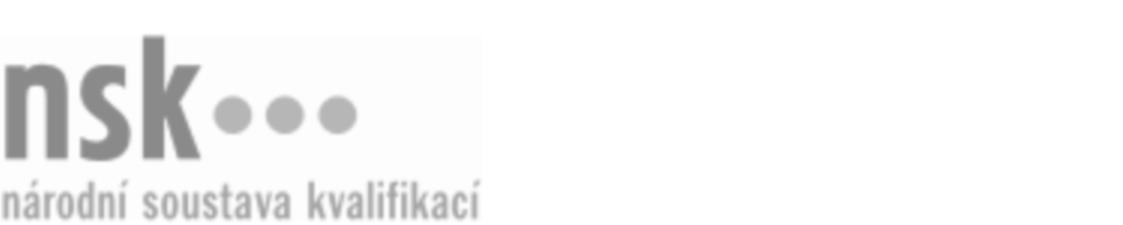 Další informaceDalší informaceDalší informaceDalší informaceDalší informaceDalší informacePosunovač/posunovačka (kód: 37-013-H) Posunovač/posunovačka (kód: 37-013-H) Posunovač/posunovačka (kód: 37-013-H) Posunovač/posunovačka (kód: 37-013-H) Posunovač/posunovačka (kód: 37-013-H) Posunovač/posunovačka (kód: 37-013-H) Posunovač/posunovačka (kód: 37-013-H) Autorizující orgán:Autorizující orgán:Ministerstvo dopravyMinisterstvo dopravyMinisterstvo dopravyMinisterstvo dopravyMinisterstvo dopravyMinisterstvo dopravyMinisterstvo dopravyMinisterstvo dopravyMinisterstvo dopravyMinisterstvo dopravySkupina oborů:Skupina oborů:Doprava a spoje (kód: 37)Doprava a spoje (kód: 37)Doprava a spoje (kód: 37)Doprava a spoje (kód: 37)Doprava a spoje (kód: 37)Povolání:Povolání:Pracovník posunuPracovník posunuPracovník posunuPracovník posunuPracovník posunuPracovník posunuPracovník posunuPracovník posunuPracovník posunuPracovník posunuKvalifikační úroveň NSK - EQF:Kvalifikační úroveň NSK - EQF:33333Platnost standarduPlatnost standarduPlatnost standarduPlatnost standarduPlatnost standarduPlatnost standarduPlatnost standarduStandard je platný od: 21.10.2022Standard je platný od: 21.10.2022Standard je platný od: 21.10.2022Standard je platný od: 21.10.2022Standard je platný od: 21.10.2022Standard je platný od: 21.10.2022Standard je platný od: 21.10.2022Posunovač/posunovačka,  29.03.2024 5:34:40Posunovač/posunovačka,  29.03.2024 5:34:40Posunovač/posunovačka,  29.03.2024 5:34:40Posunovač/posunovačka,  29.03.2024 5:34:40Posunovač/posunovačka,  29.03.2024 5:34:40Strana 1 z 2Další informaceDalší informaceDalší informaceDalší informaceDalší informaceDalší informaceDalší informaceDalší informaceDalší informaceDalší informaceDalší informaceDalší informaceDalší informaceObory vzděláníObory vzděláníObory vzděláníObory vzděláníObory vzděláníObory vzděláníObory vzděláníK závěrečné zkoušce z oboru vzdělání Železničář (kód: 37-52-H/01) lze být připuštěn po předložení osvědčení o získání některé z uvedených skupin profesních kvalifikací:K závěrečné zkoušce z oboru vzdělání Železničář (kód: 37-52-H/01) lze být připuštěn po předložení osvědčení o získání některé z uvedených skupin profesních kvalifikací:K závěrečné zkoušce z oboru vzdělání Železničář (kód: 37-52-H/01) lze být připuštěn po předložení osvědčení o získání některé z uvedených skupin profesních kvalifikací:K závěrečné zkoušce z oboru vzdělání Železničář (kód: 37-52-H/01) lze být připuštěn po předložení osvědčení o získání některé z uvedených skupin profesních kvalifikací:K závěrečné zkoušce z oboru vzdělání Železničář (kód: 37-52-H/01) lze být připuštěn po předložení osvědčení o získání některé z uvedených skupin profesních kvalifikací:K závěrečné zkoušce z oboru vzdělání Železničář (kód: 37-52-H/01) lze být připuštěn po předložení osvědčení o získání některé z uvedených skupin profesních kvalifikací:K závěrečné zkoušce z oboru vzdělání Železničář (kód: 37-52-H/01) lze být připuštěn po předložení osvědčení o získání některé z uvedených skupin profesních kvalifikací: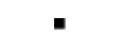 Dozorce/dozorkyně výhybek (kód: 37-006-H)Dozorce/dozorkyně výhybek (kód: 37-006-H)Dozorce/dozorkyně výhybek (kód: 37-006-H)Dozorce/dozorkyně výhybek (kód: 37-006-H)Dozorce/dozorkyně výhybek (kód: 37-006-H)Dozorce/dozorkyně výhybek (kód: 37-006-H)Dozorce/dozorkyně výhybek (kód: 37-006-H)Dozorce/dozorkyně výhybek (kód: 37-006-H)Dozorce/dozorkyně výhybek (kód: 37-006-H)Dozorce/dozorkyně výhybek (kód: 37-006-H)Dozorce/dozorkyně výhybek (kód: 37-006-H)Dozorce/dozorkyně výhybek (kód: 37-006-H)Signalista/signalistka (kód: 37-008-H)Signalista/signalistka (kód: 37-008-H)Signalista/signalistka (kód: 37-008-H)Signalista/signalistka (kód: 37-008-H)Signalista/signalistka (kód: 37-008-H)Signalista/signalistka (kód: 37-008-H)Tranzitér/tranzitérka (kód: 37-014-H)Tranzitér/tranzitérka (kód: 37-014-H)Tranzitér/tranzitérka (kód: 37-014-H)Tranzitér/tranzitérka (kód: 37-014-H)Tranzitér/tranzitérka (kód: 37-014-H)Tranzitér/tranzitérka (kód: 37-014-H)Vedoucí posunu (kód: 37-012-H)Vedoucí posunu (kód: 37-012-H)Vedoucí posunu (kód: 37-012-H)Vedoucí posunu (kód: 37-012-H)Vedoucí posunu (kód: 37-012-H)Vedoucí posunu (kód: 37-012-H)Vlakvedoucí osobní přepravy (kód: 37-015-H)Vlakvedoucí osobní přepravy (kód: 37-015-H)Vlakvedoucí osobní přepravy (kód: 37-015-H)Vlakvedoucí osobní přepravy (kód: 37-015-H)Vlakvedoucí osobní přepravy (kód: 37-015-H)Vlakvedoucí osobní přepravy (kód: 37-015-H)Operátor/operátorka železniční dopravy (kód: 37-009-H)Operátor/operátorka železniční dopravy (kód: 37-009-H)Operátor/operátorka železniční dopravy (kód: 37-009-H)Operátor/operátorka železniční dopravy (kód: 37-009-H)Operátor/operátorka železniční dopravy (kód: 37-009-H)Operátor/operátorka železniční dopravy (kód: 37-009-H)Operátor/operátorka železniční dopravy (kód: 37-009-H)Operátor/operátorka železniční dopravy (kód: 37-009-H)Operátor/operátorka železniční dopravy (kód: 37-009-H)Operátor/operátorka železniční dopravy (kód: 37-009-H)Operátor/operátorka železniční dopravy (kód: 37-009-H)Operátor/operátorka železniční dopravy (kód: 37-009-H)Posunovač/posunovačka (kód: 37-013-H)Posunovač/posunovačka (kód: 37-013-H)Posunovač/posunovačka (kód: 37-013-H)Posunovač/posunovačka (kód: 37-013-H)Posunovač/posunovačka (kód: 37-013-H)Posunovač/posunovačka (kód: 37-013-H)Průvodčí osobní přepravy (kód: 37-016-H)Průvodčí osobní přepravy (kód: 37-016-H)Průvodčí osobní přepravy (kód: 37-016-H)Průvodčí osobní přepravy (kód: 37-016-H)Průvodčí osobní přepravy (kód: 37-016-H)Průvodčí osobní přepravy (kód: 37-016-H)Signalista/signalistka (kód: 37-008-H)Signalista/signalistka (kód: 37-008-H)Signalista/signalistka (kód: 37-008-H)Signalista/signalistka (kód: 37-008-H)Signalista/signalistka (kód: 37-008-H)Signalista/signalistka (kód: 37-008-H)Tranzitér/tranzitérka (kód: 37-014-H)Tranzitér/tranzitérka (kód: 37-014-H)Tranzitér/tranzitérka (kód: 37-014-H)Tranzitér/tranzitérka (kód: 37-014-H)Tranzitér/tranzitérka (kód: 37-014-H)Tranzitér/tranzitérka (kód: 37-014-H)Úplné profesní kvalifikaceÚplné profesní kvalifikaceÚplné profesní kvalifikaceÚplné profesní kvalifikaceÚplné profesní kvalifikaceÚplné profesní kvalifikaceÚplné profesní kvalifikaceÚplnou profesní kvalifikaci Železničář (kód: 37-99-H/08) lze prokázat předložením osvědčení o získání některé z uvedených skupin profesních kvalifikací:Úplnou profesní kvalifikaci Železničář (kód: 37-99-H/08) lze prokázat předložením osvědčení o získání některé z uvedených skupin profesních kvalifikací:Úplnou profesní kvalifikaci Železničář (kód: 37-99-H/08) lze prokázat předložením osvědčení o získání některé z uvedených skupin profesních kvalifikací:Úplnou profesní kvalifikaci Železničář (kód: 37-99-H/08) lze prokázat předložením osvědčení o získání některé z uvedených skupin profesních kvalifikací:Úplnou profesní kvalifikaci Železničář (kód: 37-99-H/08) lze prokázat předložením osvědčení o získání některé z uvedených skupin profesních kvalifikací:Úplnou profesní kvalifikaci Železničář (kód: 37-99-H/08) lze prokázat předložením osvědčení o získání některé z uvedených skupin profesních kvalifikací:Úplnou profesní kvalifikaci Železničář (kód: 37-99-H/08) lze prokázat předložením osvědčení o získání některé z uvedených skupin profesních kvalifikací:Dozorce/dozorkyně výhybek (kód: 37-006-H)Dozorce/dozorkyně výhybek (kód: 37-006-H)Dozorce/dozorkyně výhybek (kód: 37-006-H)Dozorce/dozorkyně výhybek (kód: 37-006-H)Dozorce/dozorkyně výhybek (kód: 37-006-H)Dozorce/dozorkyně výhybek (kód: 37-006-H)Dozorce/dozorkyně výhybek (kód: 37-006-H)Dozorce/dozorkyně výhybek (kód: 37-006-H)Dozorce/dozorkyně výhybek (kód: 37-006-H)Dozorce/dozorkyně výhybek (kód: 37-006-H)Dozorce/dozorkyně výhybek (kód: 37-006-H)Dozorce/dozorkyně výhybek (kód: 37-006-H)Signalista/signalistka (kód: 37-008-H)Signalista/signalistka (kód: 37-008-H)Signalista/signalistka (kód: 37-008-H)Signalista/signalistka (kód: 37-008-H)Signalista/signalistka (kód: 37-008-H)Signalista/signalistka (kód: 37-008-H)Tranzitér/tranzitérka (kód: 37-014-H)Tranzitér/tranzitérka (kód: 37-014-H)Tranzitér/tranzitérka (kód: 37-014-H)Tranzitér/tranzitérka (kód: 37-014-H)Tranzitér/tranzitérka (kód: 37-014-H)Tranzitér/tranzitérka (kód: 37-014-H)Vedoucí posunu (kód: 37-012-H)Vedoucí posunu (kód: 37-012-H)Vedoucí posunu (kód: 37-012-H)Vedoucí posunu (kód: 37-012-H)Vedoucí posunu (kód: 37-012-H)Vedoucí posunu (kód: 37-012-H)Vlakvedoucí osobní přepravy (kód: 37-015-H)Vlakvedoucí osobní přepravy (kód: 37-015-H)Vlakvedoucí osobní přepravy (kód: 37-015-H)Vlakvedoucí osobní přepravy (kód: 37-015-H)Vlakvedoucí osobní přepravy (kód: 37-015-H)Vlakvedoucí osobní přepravy (kód: 37-015-H)Operátor/operátorka železniční dopravy (kód: 37-009-H)Operátor/operátorka železniční dopravy (kód: 37-009-H)Operátor/operátorka železniční dopravy (kód: 37-009-H)Operátor/operátorka železniční dopravy (kód: 37-009-H)Operátor/operátorka železniční dopravy (kód: 37-009-H)Operátor/operátorka železniční dopravy (kód: 37-009-H)Posunovač/posunovačka (kód: 37-013-H)Posunovač/posunovačka (kód: 37-013-H)Posunovač/posunovačka (kód: 37-013-H)Posunovač/posunovačka (kód: 37-013-H)Posunovač/posunovačka (kód: 37-013-H)Posunovač/posunovačka (kód: 37-013-H)Průvodčí osobní přepravy (kód: 37-016-H)Průvodčí osobní přepravy (kód: 37-016-H)Průvodčí osobní přepravy (kód: 37-016-H)Průvodčí osobní přepravy (kód: 37-016-H)Průvodčí osobní přepravy (kód: 37-016-H)Průvodčí osobní přepravy (kód: 37-016-H)Signalista/signalistka (kód: 37-008-H)Signalista/signalistka (kód: 37-008-H)Signalista/signalistka (kód: 37-008-H)Signalista/signalistka (kód: 37-008-H)Signalista/signalistka (kód: 37-008-H)Signalista/signalistka (kód: 37-008-H)Tranzitér/tranzitérka (kód: 37-014-H)Tranzitér/tranzitérka (kód: 37-014-H)Tranzitér/tranzitérka (kód: 37-014-H)Tranzitér/tranzitérka (kód: 37-014-H)Tranzitér/tranzitérka (kód: 37-014-H)Tranzitér/tranzitérka (kód: 37-014-H)Posunovač/posunovačka,  29.03.2024 5:34:40Posunovač/posunovačka,  29.03.2024 5:34:40Posunovač/posunovačka,  29.03.2024 5:34:40Posunovač/posunovačka,  29.03.2024 5:34:40Posunovač/posunovačka,  29.03.2024 5:34:40Strana 2 z 2